Raffle Management Account and Setting up Merchant Account with Paysafe:Raffle Management AccountEmail address:____________________________(This will become the username for the account and in some versions of the shopping cart will be visible to the public.)Contact Name ____________________________(This should be the person who will be managing the Raffle)Organization Name ___________________________________Charity or Non-Profit ___________________________________Shipping and Billing Addresses________________________________Organization Phone Number - _________________________________  Payment Processor ApprovalTax Number (9-digits)____________________________*Customer Service Phone Number __________________            (*Appears in shopping cart and on CC statement!!)Customer Service Email_____________________________An Organization Identifier___________________________           (up to 20 characters that will be the line item on the players CC statement)Director Or Trustee full name___________________________Position___________________________Date of Birth of Director / Trustee_________________________Director or Trustee Phone Number________________________Current Residential Address of Director Trustee______________________(If less than 3 years at this address they need a second address)Length of years at address___________________Security Question / Answer from the following list: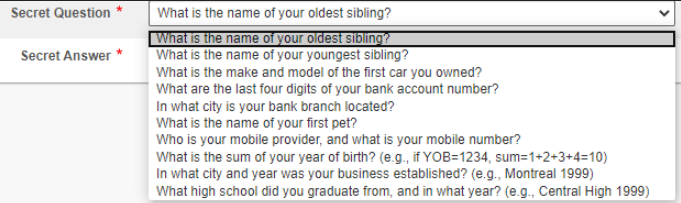 Average transaction amount______________(best guess)Annual processing amount_______________(best guess)In addition we will need the following bank account information:Organization Banking Name____________Bank Account Number_________________Transit ID____________________Institution ID___________________SummaryThis is what will need to happen before we go live:Raffle Management account setup Payment processing application submittedPayment processing approval receivedMicropayment deposited in account and confirmedRaffle setupLive test of raffle